ПРОГРАММА СЕМИНАРАдля слушателей курсов переподготовке ГАУ ДПО РБ «БРИОП»  «Педагогика и методика дошкольного образования» 2 сессия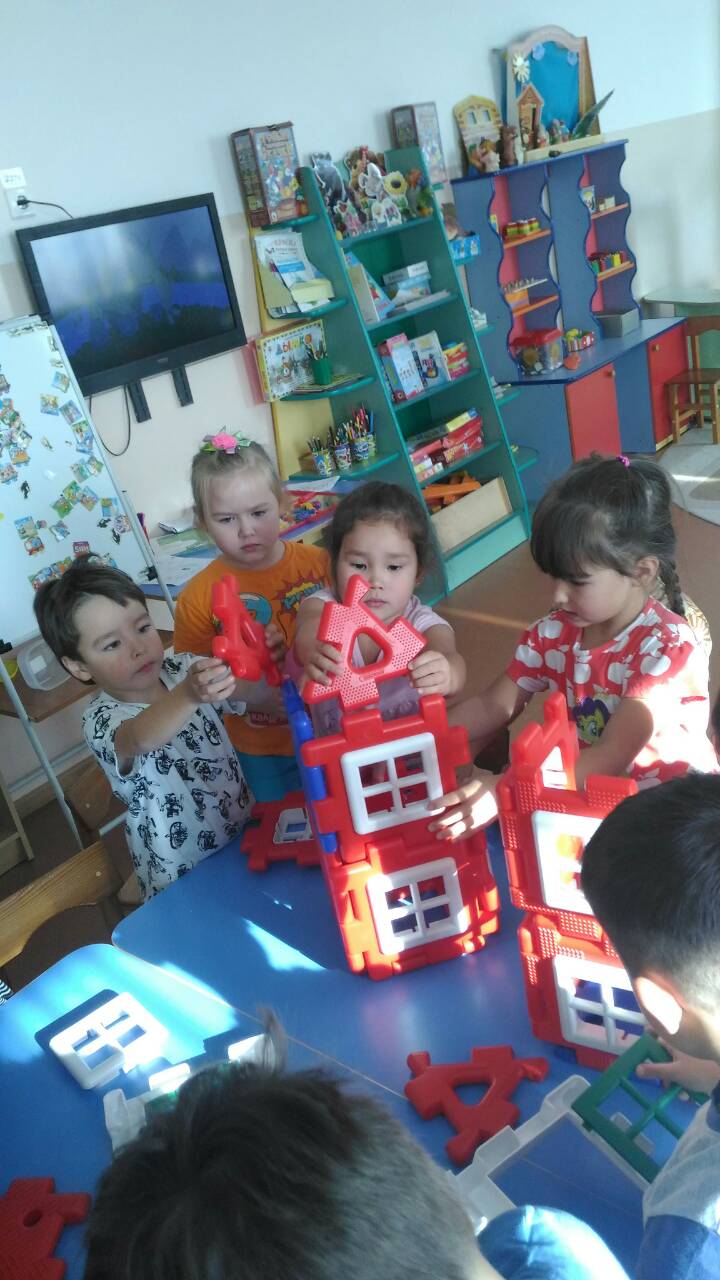 Дата  проведения: 31  января 2020 г.Место: п. Загорск МАДОУ детский сад № 51г. Улан-Удэ комбинированного видапо адресу: ул. Чайковского 10 Б – 2  корпусНачало: 9.00 ч.ПРОГРАММА СЕМИНАРАдля слушателей курсов ГАУ ДПО РБ «БРИОП»  «Педагогика и методика дошкольного образования»9.00-9.20 Регистрация участников семинара.9.20-9.25 Вступительное слово Елена Станиславовна Будаева, заведующий МАДОУ детский сад № 51Открытые просмотры 9.30-9.50 ч. во втором корпусе1 подгруппа2 подгруппа3 подгруппа4 подгруппаИгра драматизация по русской народной сказке «Репка» 2 младшая группавоспитатели:Кожевникова Лариса Александровна,  и Колмакова Татьяна Владимировна.Модератор:Ситникова Татьяна Александровна, высшая квалификационная категорияСтажерские пробы «Давай поиграем»  во 2 группе раннего возраста № 14воспитатель: Крупенникова Алена Евгеньевна, 1 квалификационная категория,проводят дети логопедической группы, воспитатель: Налетова Светлана Николаевна, 1 квалификационная категорияМодератор:Кустова Людмила Иннокентьевна, высшая квалификационная категория.«Подвижные игры» старшая группаинструктор по физическому воспитанию: Ахмадулина Татьяна Васильевна, 1 квалификационная категория.Модератор:Ахмадулина Татьяна Васильевна, 1 квалификационная категория.«Дидактические игры по развитию речи» для детей старшего дошкольного возраставоспитатель:Вялова Марина Александровна, 1 квалификационная категориялогопед: Васильева Лариса Анатольевна, 1 квалификационная категория.Модератор:Ольхинова Лада ПавловнаПереход со второго корпуса в первый с 10.00- 10.15 ч. Начало в 10.15 ч.Переход со второго корпуса в первый с 10.00- 10.15 ч. Начало в 10.15 ч.Переход со второго корпуса в первый с 10.00- 10.15 ч. Начало в 10.15 ч.Переход со второго корпуса в первый с 10.00- 10.15 ч. Начало в 10.15 ч.Сюжетно-ролевая игра «Конструкторское бюро» подготовительная к школе группа № 8воспитатель:Рябкова Наталья Владимировна, 1 квалификационная категорияСюжетно-ролевая игра «Поликлиника»старшая группа № 2воспитатель:Старикова Людмила Александровна,высшая квалификационная категорияСюжетно-ролевая игра «Полет на космическую станцию» средняя группа № 4воспитатель:Карнакова Елена Викторовна, высшая квалификационная категорияРежиссерская игра «Заюшкина избушка» по русской народной сказке, средняя группа № 3воспитатель:Шомоева Наталья КонстантиновнаМодератор:Черных Надежда Валерьевна, 1 квалификационная категория.Перерыв  15 минут с 10.50 – 11.05 ч.Перерыв  15 минут с 10.50 – 11.05 ч.Перерыв  15 минут с 10.50 – 11.05 ч.Перерыв  15 минут с 10.50 – 11.05 ч.11.05-11.20  –  Выступление «Волонтерское движение» Налетова Светлана Николаевна11.05-11.20  –  Выступление «Волонтерское движение» Налетова Светлана Николаевна11.05-11.20  –  Выступление «Волонтерское движение» Налетова Светлана Николаевна11.05-11.20  –  Выступление «Волонтерское движение» Налетова Светлана Николаевна11.20-12.00  – театрализованная сказка «Щелкунчик» музыкальный руководитель Белова Нина Евгеньевна, высшая квалификационная категория11.20-12.00  – театрализованная сказка «Щелкунчик» музыкальный руководитель Белова Нина Евгеньевна, высшая квалификационная категория11.20-12.00  – театрализованная сказка «Щелкунчик» музыкальный руководитель Белова Нина Евгеньевна, высшая квалификационная категория11.20-12.00  – театрализованная сказка «Щелкунчик» музыкальный руководитель Белова Нина Евгеньевна, высшая квалификационная категория12.00-13.00 обед12.00-13.00 обед12.00-13.00 обед12.00-13.00 обед13.00-13.15 «Технология клубного часа», Ситникова Татьяна Александровна13.00-13.15 «Технология клубного часа», Ситникова Татьяна Александровна13.00-13.15 «Технология клубного часа», Ситникова Татьяна Александровна13.00-13.15 «Технология клубного часа», Ситникова Татьяна Александровна13.20-14.20 «Клубный час»13.20-14.20 «Клубный час»13.20-14.20 «Клубный час»13.20-14.20 «Клубный час»14.20-15.20 обсуждение14.20-15.20 обсуждение14.20-15.20 обсуждение14.20-15.20 обсуждение